ПОЈАШЊЕЊЕ (1) У ВЕЗИ ПРИПРЕМАЊА ПОНУДЕ -у преговарачком поступку без објављивања позива за подношење понуда за јавну набавку услуге продукције - Уступање мултимедијалног пакета сервиса вести Новинске агенције FoNet,  ЈН бр. 46/2017У у преговарачком поступку без објављивања позива за подношење понуда за јавну набавку услуге продукције - Уступање мултимедијалног пакета сервиса вести Новинске агенције FoNet,  ЈН бр. 46/2017, поднет je захтев за појашњење конкурсне документације.	У складу са одредбама члана 63. став 3. и 4. Закона о јавним набавкама („Службени гласник РС“, бр. 124/12, 14/15 и 68/15), Министарство за рад, запошљавање, борачка и социјална питања на постављенo питањe, доставља следећи одговор:ПИТАЊЕ 1: Како да попунимо табеле са страна 19 и 20 конкурсне документације за ЈН 46/17, јер бисмо ми одмах понудили 20% попуста на авансно плаћање на укупну основну цену услуге?ОДГОВОР 1:Табелу на страни 19. - VIII  ОБРАЗАЦ  СТРУКТУРЕ ЦЕНЕ, треба попунити тако да се упише понуђени износ цене са попустом за који се понуђач одлучи, и то:  без ПДВ-а, са ПДВ-ом као и одговарајућу стопу ПДВ-а.Табелу на страни 20. - IX  ОБРАЗАЦ ТРОШКОВА ПРИПРЕМЕ ПОНУДЕ  треба попунити сходно трошковима које понуђач има има за припремање понуде. Евентуални попуст који се понуди нема утицаја на попуњавање података у овој табели. 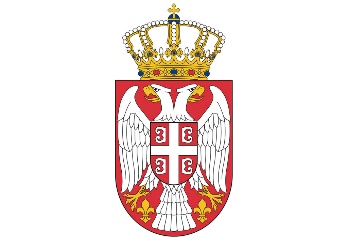 РЕПУБЛИКА СРБИЈАМИНИСТАРСТВО ЗА РАД,ЗАПОШЉАВАЊЕ, БОРАЧКА  ИСОЦИЈАЛНА ПИТАЊАБрој:404-02-185/6/2017-22Датум: 6. децембар 2017. годинеНемањина 22-26Б е о г р а дЗА КОМИСИЈУ ЗА ЈАВНУ НАБАВКУСрба Јовановић, члан Комисије